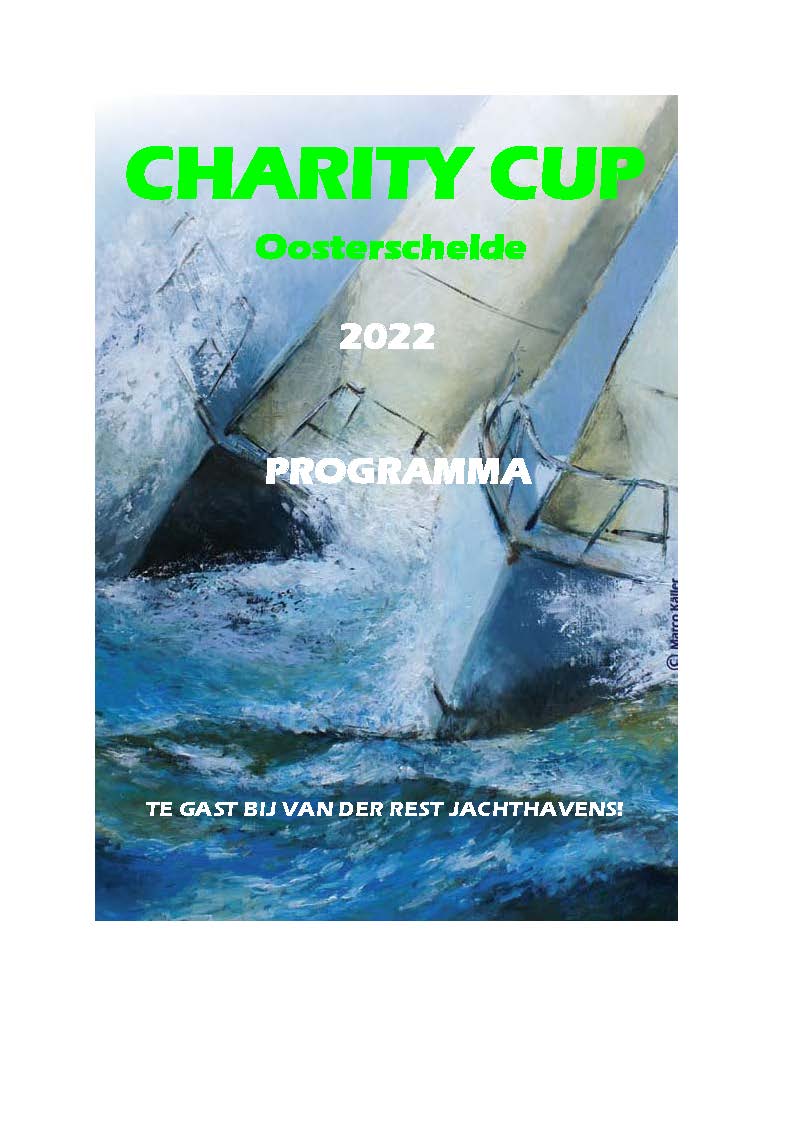 InhoudsopgaveVoorwoordWaar kan ik......?Vrijdagavond ZaterdagZondagWedstrijddocumentenStartschema’sBanenVerantwoording Na de Charity CupVoorwoord/Goede doelBeste deelnemer, St. Sail4Charity, Van Der Rest Jachthavens, Startschip Teunis en diverse sponsoren heten u van harte welkom bij dit zeilevenement voor het goede doel!  In 2022 varen we voor:                       “Het Autismefonds Nederland”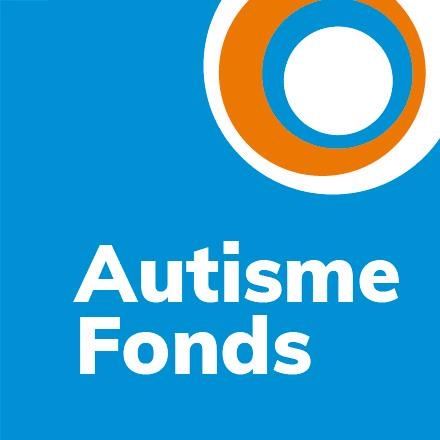 Het AutismeFonds steunt projecten van de NVA (Nederlandse Vereniging voor Autisme), die de deelname van mensen met autisme aan de samenleving bevorderen. Hiervoor vraagt  het AutismeFonds donaties aan particulieren, bedrijven en andere organisaties.Dankzij haar vele donateurs heeft het AutismeFonds bijvoorbeeld de Autipas van de NVA mede mogelijk kunnen maken. Met de Autipas maak je heel snel aan anderen duidelijk dat je autisme hebt – indien nodig zelfs zonder woorden. Vooral tijdens crisissituaties kan dit belangrijk zijn. Als je autisme hebt, kan je tijdens stressvolle situaties behoorlijk ‘vastlopen’ – dit uit zich mogelijk in bijzonder gedrag dat door de omgeving niet wordt begrepen. De Autipas kan dan zorgen voor meer begrip bij de omgeving en voor houvast bij de persoon met autisme.Verder werkt het Autismefonds ieder jaar mee aan de organisatie van de NVA Autismeweek.De Verenigde Naties hebben 2 april uitgeroepen tot Wereld Autisme Dag (World Autism Awareness Day), een dag waarop autisme wereldwijd in de schijnwerpers staat. Deze dag is bedoeld om iedereen bewust te maken van wat autisme eigenlijk is.

De Nederlandse Vereniging voor Autisme (NVA) en het Autisme Fonds organiseren rond deze dag de Autismeweek: een hele week met activiteiten over autisme en voor mensen met autisme, hun familie en alle andere belangstellenden.Uiteraard is er nog genoeg te doen om een autismevriendelijke maatschappij dichterbij te brengen. We moeten zorgen dat mensen met autisme optimaal geaccepteerd worden, goed kunnen integreren en zelfredzaam kunnen zijn.Door middel van o.a. dit zeilevenement willen wij een bijdrage leveren aan alle inspanningen van het Autismefonds.Wij willen u dan ook hartelijk danken voor uw deelname en wensen u alvast heel veel plezier!Met hartelijke groet,Stichting Sail4Charity                                                    Van Der Rest Jachthavens                                  Startschip Teunis                                                  Sponsoren Charity Cup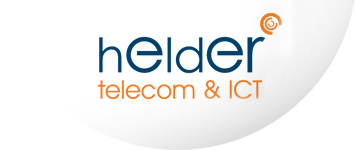 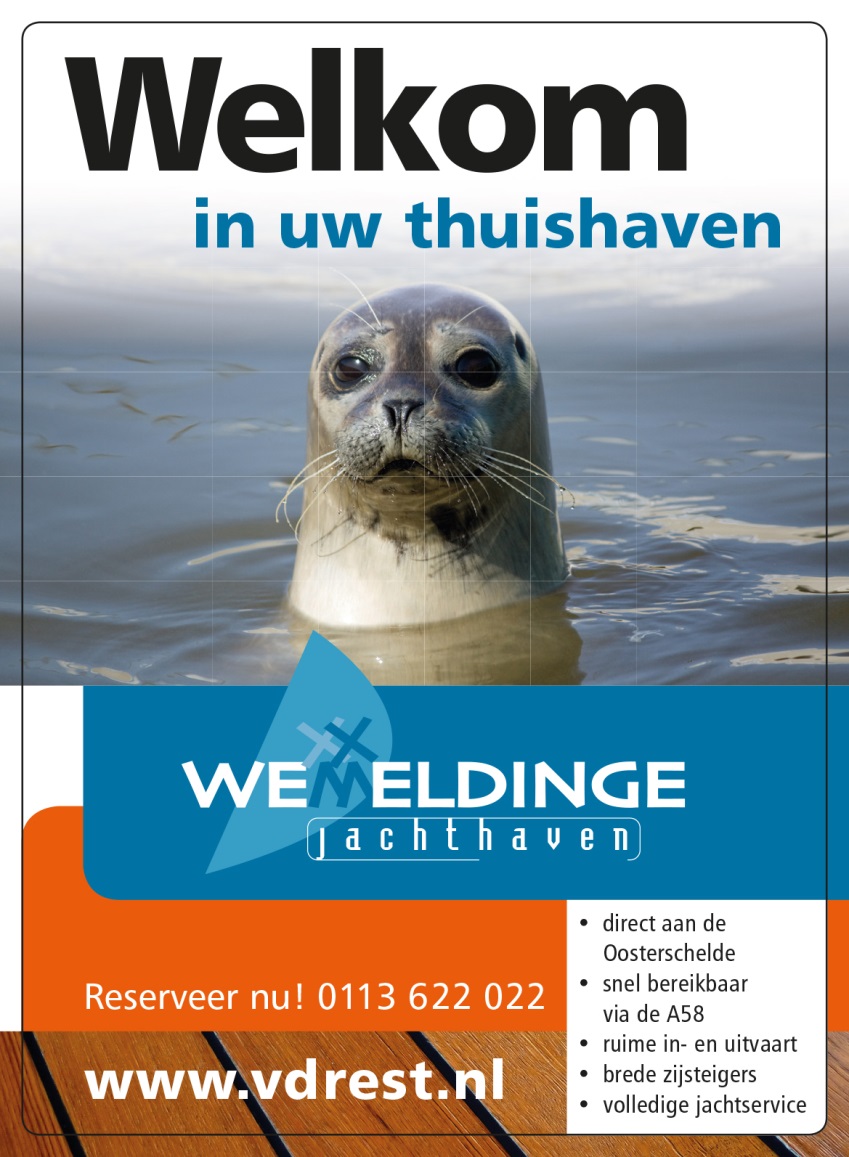 Waar kan ik ………..?Parkeren: Op het parkeerterrein voor de Hubo. Dit is gelegen aan het Sluisplateau 37, 4424BK te Wemeldinge. Parkeren op de terreinen van andere bedrijven of particulieren is niet toegestaan. 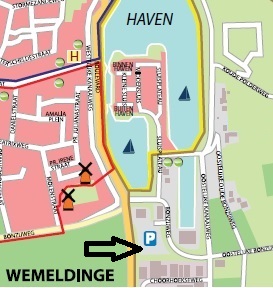 Sanitaire voorzieningen vinden: GRATIS pasjes voor de toiletten/douches en codes voor het toegangshek zijn te verkrijgen bij het wedstrijdsecretariaat / bar en/of op het havenkantoor.Met mijn boot liggen in Wemeldinge?      GRATIS vrijdag- en zaterdagnacht in de oostelijke havenkom (oude sluis) achter de voetgangersbrug in Wemeldinge. LET OP! Vrijdag draait de voetgangersbrug tot 19.30u. U kunt ook een box aanvragen in een ander deel van de haven, maar dat is niet gratis. Wilt u in een box liggen, dan dienen niet vaste ligplaatshouders zich aan te melden bij het havenkantoor via VHF 31 of bij het meldpunt op de meldsteiger of via  0031-6-16467927. Vooraf een mailt sturen kan via havenmeester@vdrest.nl Meer informatie vinden/krijgen? Meer informatie wordt vermeld nabij het wedstrijdsecretariaat/steigerbar. Ook zal de website worden bijgewerkt en er worden regelmatig berichten geplaatst op onze social media kanalen. Bijvoorbeeld via: https://www.facebook.com/wedstrijd.zeilenoosterschelde  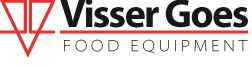 Vrijdagavond19.30u – 22.00uMogelijkheid om nog in te schrijven voor 20 en/of 21 augustus. Mogelijkheid om uw Goody Bag/Papieren op te halen. Deze liggen voor u klaar. Mogelijkheid om kennis te maken met andere zeilers.Mogelijkheid om gezellig iets te drinken te halen aan de bar (oostelijke havenkom van Wemeldinge in de buurt van de kraan (bij wisselvallig weer in de loods).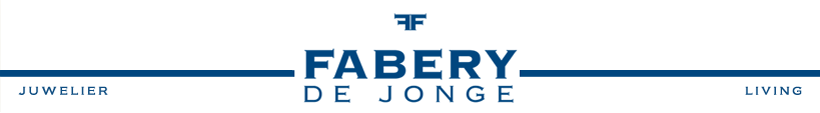 www.faberydejonge.nlZaterdag08.30u – 9.30uGratis koffie met verrassing.Laatste mogelijkheid om in te schrijven aan de steigerbar in de havenkom in Wemeldinge09.00u Welkom met om 09.10u Palaver.                  Dit tijdstip is gekozen om deelnemers de startzone nabij het startschip op tijd te laten bereiken (denk aan het zoveel mogelijk gezamenlijk uit de havenkom varen i.v.m. de voetgangersbrug! Streeftijd brug 10.00u).                              (Attentiesein 10.50, 1e Klassensein 10.55u, 1e startsein 11.00u, zie verder het startschema). 11.00u – 17.00uZaterdagwedstrijden om de Charity Cup op de Oosterschelde.17.00uLaatste finishmogelijkheid ter hoogte van Wemeldinge (zie baanbeschrijving).GRATIS overnachten/ligplaatsen in de oostelijke havenkom (oude sluis) bij Van Der Rest Jachthavens. GRATIS pasjes voor de toiletten/douches te verkrijgen bij de bar in de buurt van de botenkraan (oostelijke havenkom van Wemeldinge)! (of op het havenkantoor).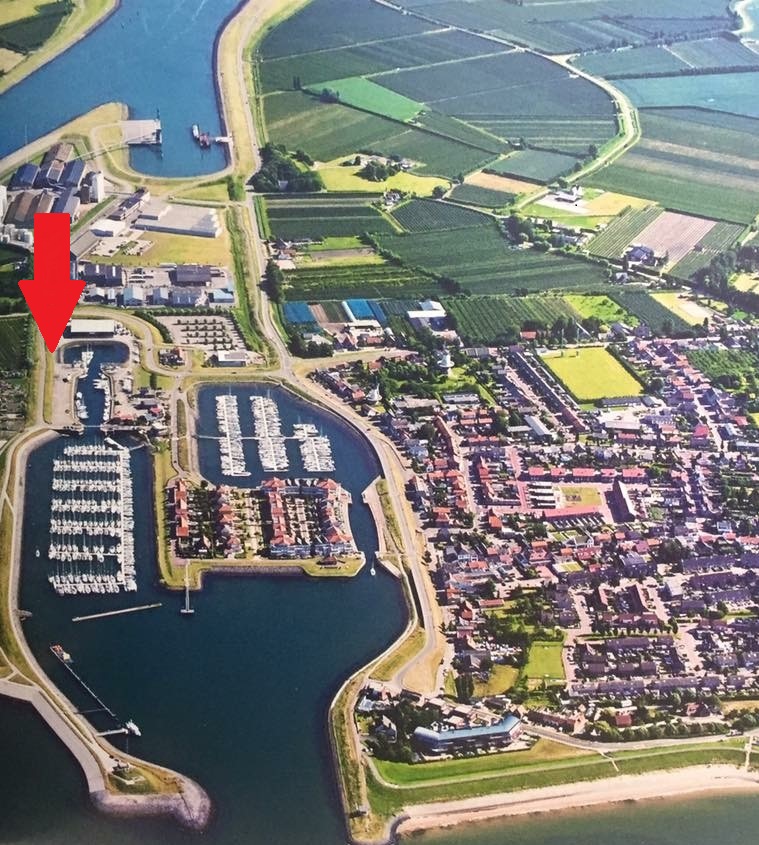 17.00u - 23.00u Mogelijkheid om gezellig iets te drinken te halen aan de bar (oostelijke havenkom van Wemeldinge in de buurt van de kraan (bij wisselvallig weer in de loods).Inleveren wedstrijdverklaring.17.30u - 18.00u HAPPY HALF HOUR                        18.30u - 20.00u                                                             Mogelijkheid om te eten.  PRIJS  19,50RESERVEREN (noodzakelijk)Oosters Buffet met diverse lekkernijen Uw deelname moet voor 19 aug. 14.00u besteld en betaald zijn. U kunt reserveren door een mailtje te sturen naar info@sail4charity.nl onder vermelding van aantal personen (graag per persoon duidelijk aangeven welke voorkeur deze persoon heeft. Vlees of Vis of Vegetarisch). A.u.b. uw volledige naam en de naam v.d. boot waarop u deelneemt vermelden. Betalen kan via: IBAN: NL30 ABNA 057564128220.00u - 20.15uKoffie bij de bar.20.15u - 21.00uLive Muziek 21.00u - 21.15uPrijsuitreikingen Charity Cup Zaterdagwedstrijden. 21.15u - 22.00uLive muziek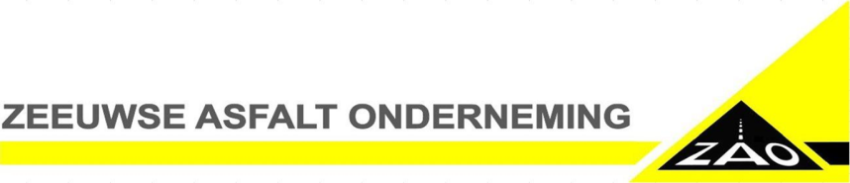 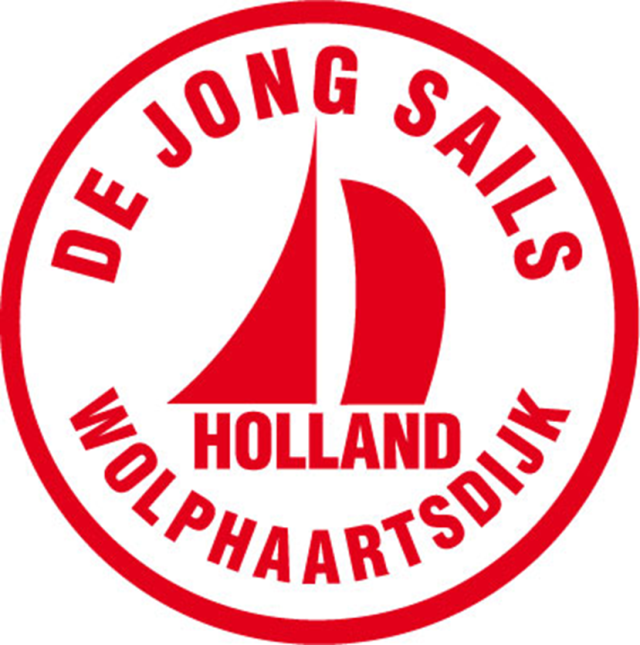 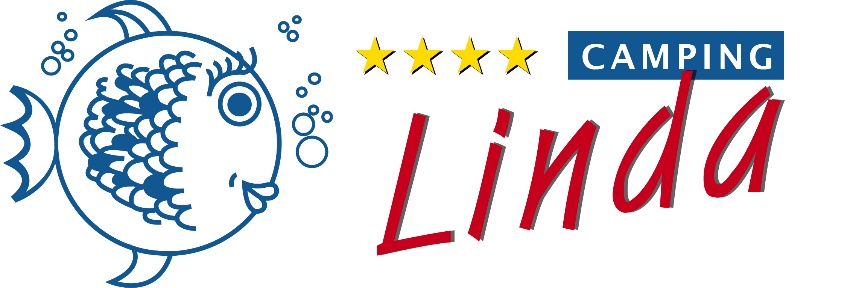 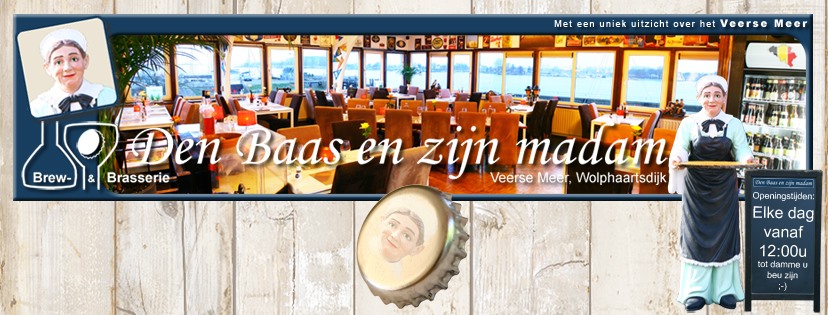 Zondag08.30u – 9.30uONTBIJTZondagochtend is geen ontbijt voorzien. Hotel Smits is zondagochtend open en biedt ontbijtjes aan. Wij hebben goede ervaringen met Hotel Smits, maar omdat we alles zoveel mogelijk bij de havenkom willen concentreren bieden we dat dit jaar niet aan. Wellicht volgend jaar. Indien u toch een verzorgd ontbijt wenst te gebruiken, vragen wij u zelf contact op te nemen met Hotel Smits:Wilhelminastraat 90, 4424 BD,  WemeldingeTel: (0031)-(0)113-621214E-mail: receptie@hotelsmits.com08.45u - 09.10uLaatste mogelijkheid om in te schrijven voor de zondagwedstrijden (in geval u zaterdag niet deelneemt). 09.10u PalaverDit tijdstip is gekozen om deelnemers de startzone nabij het startschip op tijd te laten bereiken (denk aan het zoveel mogelijk gezamenlijk uit de havenkom varen i.v.m. de voetgangersbrug! Streeftijd brug 10.00u).                              (Attentiesein 10.50, 1e Klassensein 10.55u, 1e startsein 11.00u, zie verder het startschema). 11.00u – 16.00uZondagwedstrijden om de Charity Cup op de Oosterschelde.16.00uLaatste finishmogelijkheid. Zie ook de baanbeschrijving.15.45u - 17.30uSteigerbar open (bij wisselvallig weer in de loods).  Z.s.m. inleveren wedstrijdverklaring 16.45u - ……uPrijsuitreikingen Charity Cup Zondagwedstrijden en Totaalklassementen.                                      Napraten/BorrelenWedstrijddocumentenDe volledige officiële wedstrijdbepalingen/documenten krijgt u als losse bijlage. Deze zijn leidend! Digitale versie op http://www.sail4charity.nl 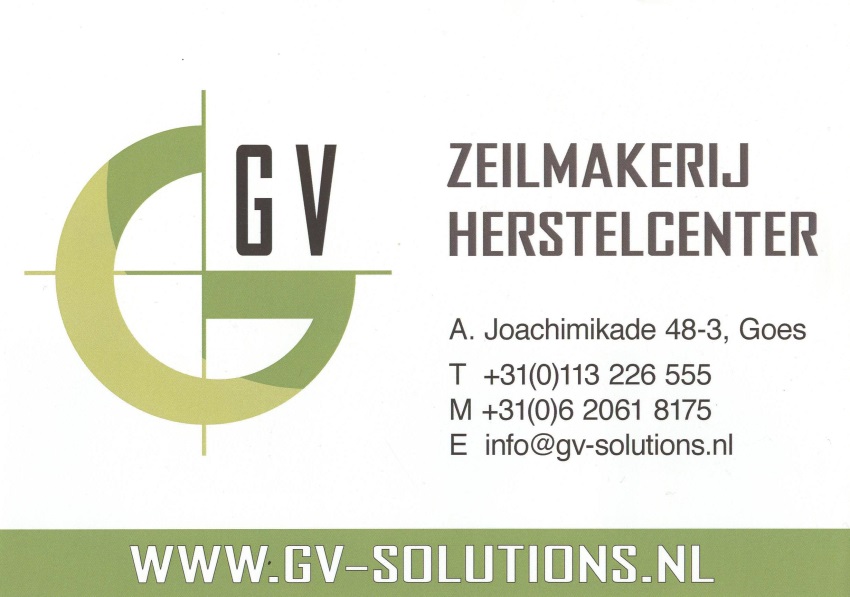 Startschema’sDe volledige officiële startschema’s krijgt u als losse bijlage. Deze zijn leidend! Digitale versies op http://www.sail4charity.nlBanenDe volledige officiële banen krijgt u als losse bijlage. Deze zijn leidend! Digitale versie op http://www.sail4charity.nlPrijzenIeder jaar zijn er mooie prijzen te winnen! Verschillende sponsors stellen prijzen beschikbaar!                             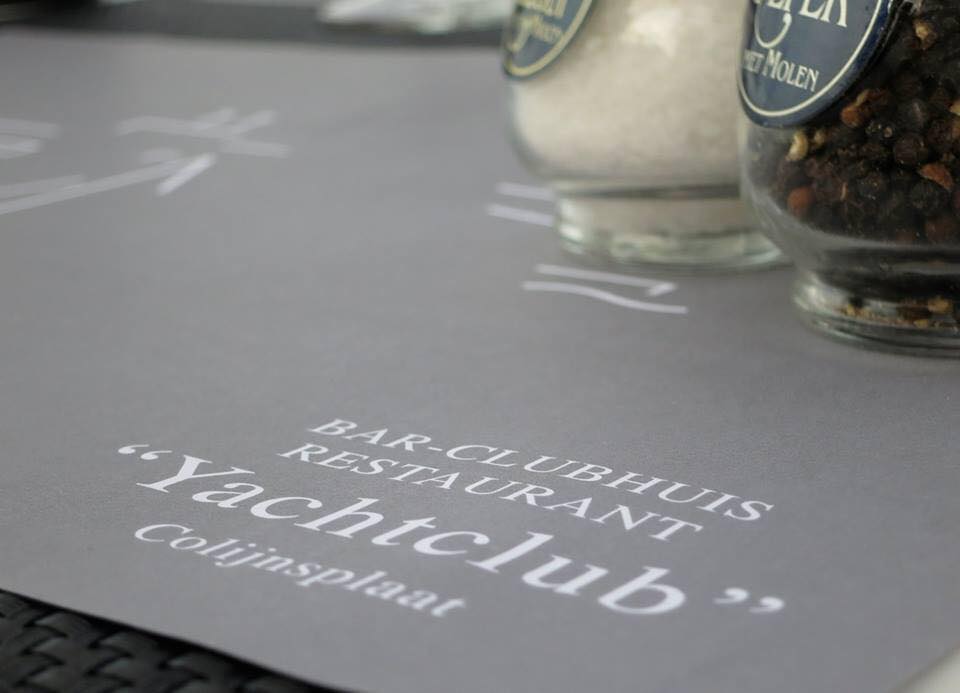 *NIEUW* geef een uniek cadeau - SailForce zeilcheque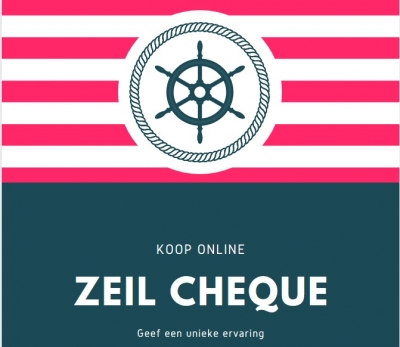 Geef een unieke ervaring! Op zoek naar een leuk cadeau voor iemand die van water en van zeilen houdt? Bestel online onze zeilcheque, deze kan je gebruiken voor een korte zeiluitstap van 2 uur (zomerzeilen) of gebruik je als korting op een exclusieve zeilcharter met schipper met SailForce Al vanaf € 45,- verkrijgbaar.Zeilen in Zeeland met SailForce - Home (zeilenzeeland.nl)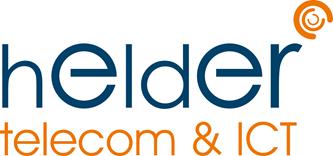 HELDER TELECOM & ICT: NIEUWSBRIEF 2022 Nieuws (heldertelecom.nl)Eefs Glasgraveren  http:www.eefsglasgraveren.nl   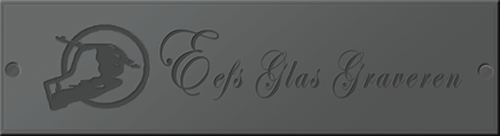 VerantwoordingSail4Charity heeft tot nu toe ruim 43.000 euro kunnen doneren aan verschillende goede doelen.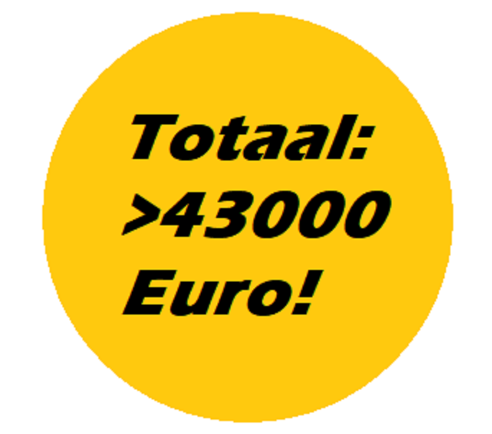 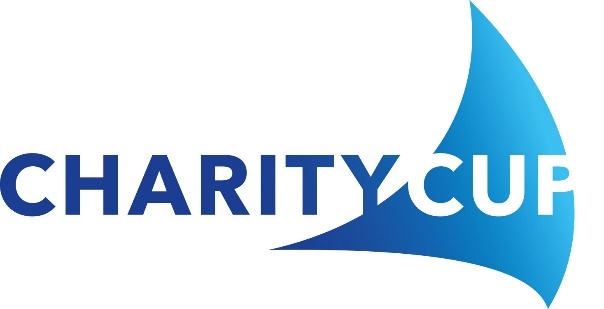 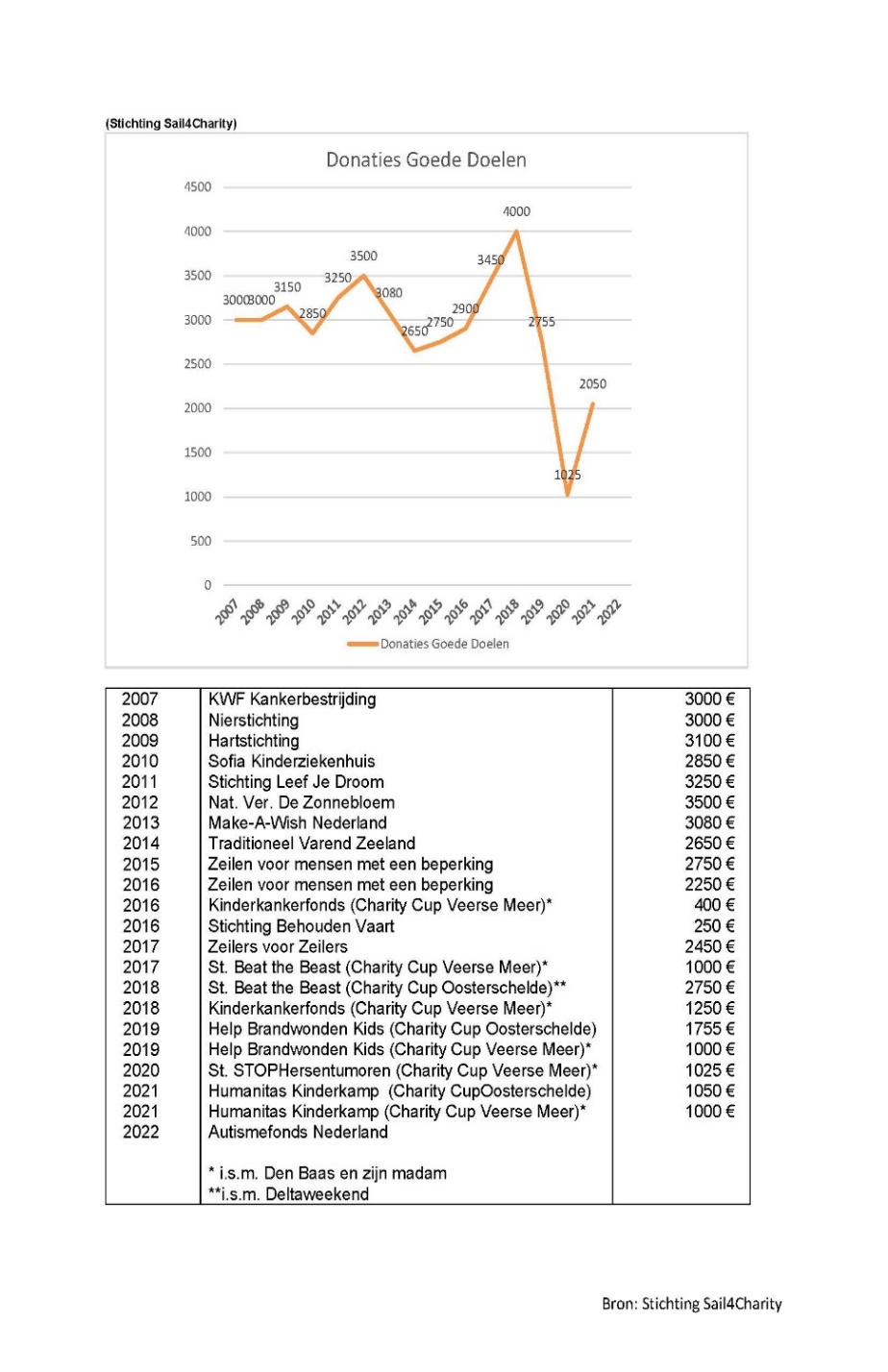 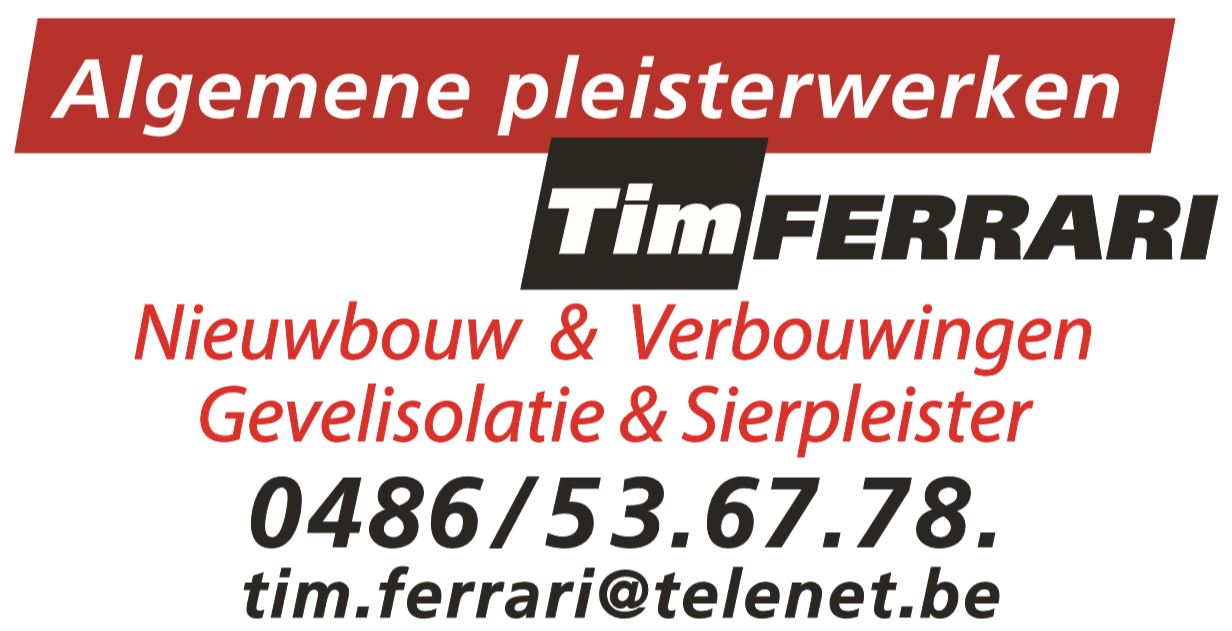 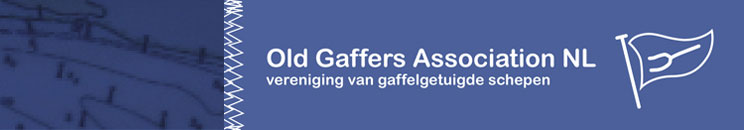 Lidmaatschap staat open voor een ieder die geïnteresseerd is in gaffelzeilen. Werkboten en andere vierkant getuigde zeilschepen, spriet of latijgetuigd, kajuit of open boot, alle rompvormen, bouwwijzen of materialen, oud of nieuw; iedereen die het gaffelzeilen een warm hart toedraagt is welkom.http://www.oldgaffers.nl/WebHostingLab.org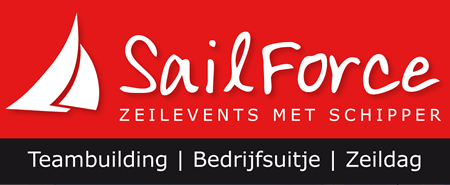 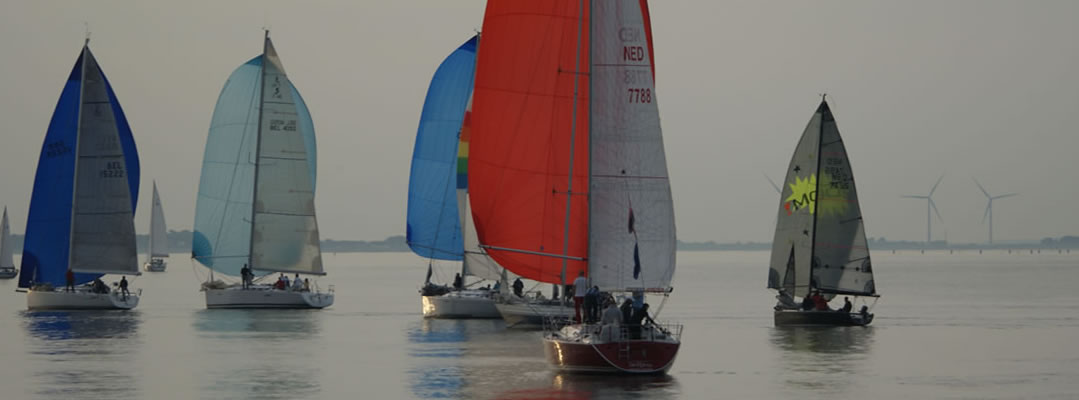 Oorspronkelijke tekst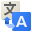 Een betere vertaling bijdragenZeilen met snelle kajuitzeiljachten vanuit Wemeldinge, een prachtige haven met prima havenfaciliteiten. Top bereikbaarheid: 60 autominuten vanaf Antwerpen/Brussel en regio Rotterdam/Breda. Ervaring is niet vereist, onze schippers zorgen voor begeleiding en een unieke ervaring!Binnenhaven 16, 4424 BN, Wemeldinge
Zeeland  Nederland
Telefoon: 06-51215575 http://www.zeilenzeeland.nl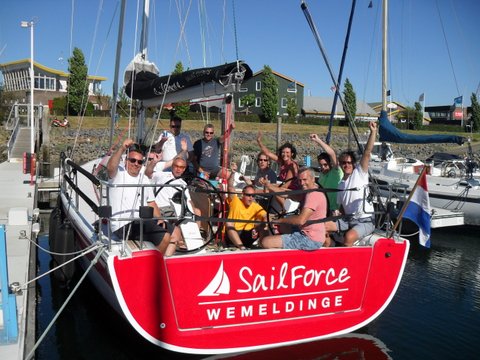 Startschip Charity Cup!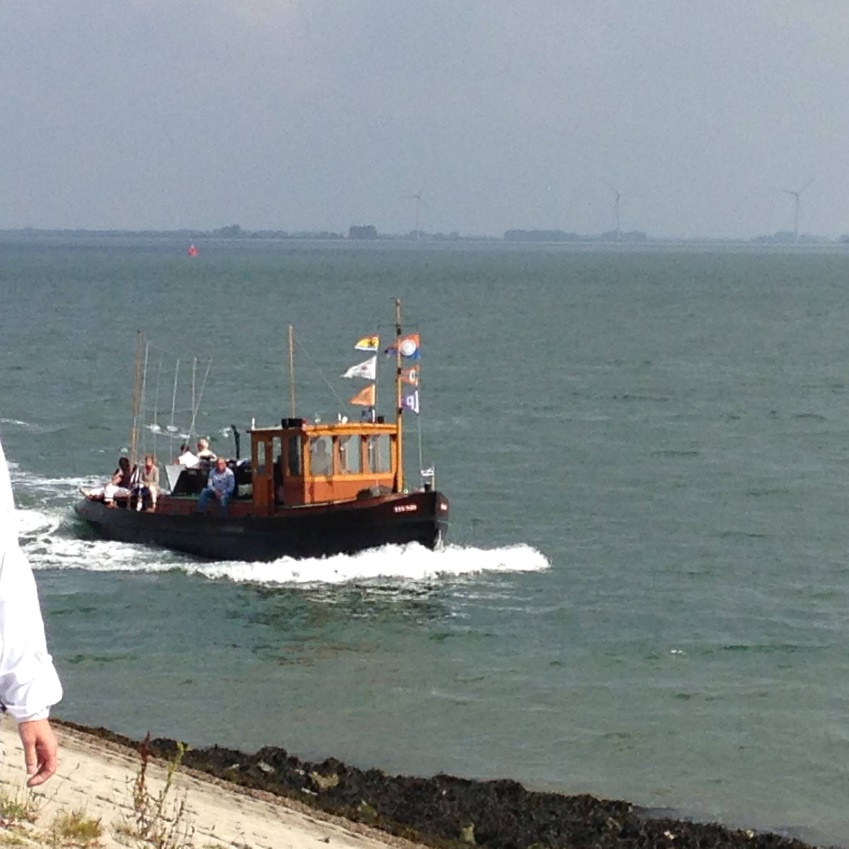 Dankzij dhr. Verras kunnen we de wedstrijden starten en finishen vanaf dit mooie schip!“TEUNIS”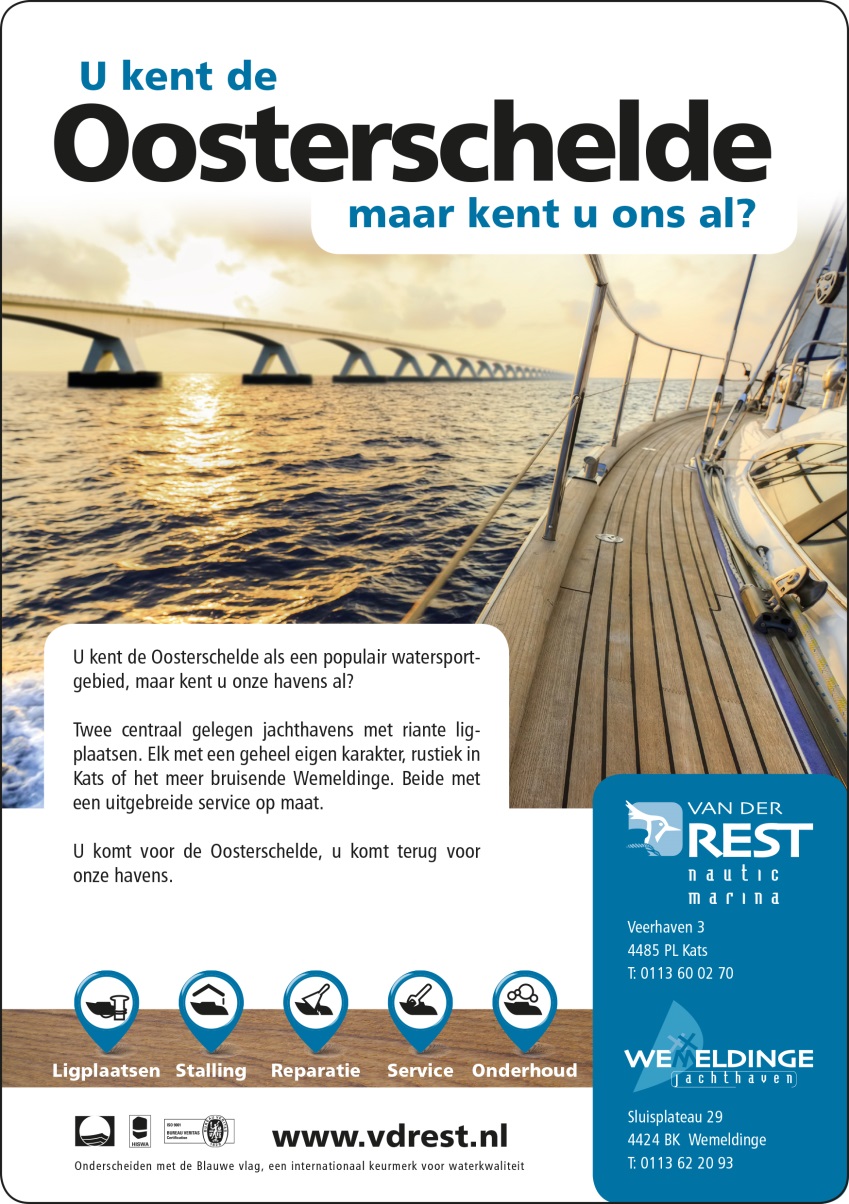 Na de Charity CupZondagmiddag rond een uur of half zes is het programma in Wemeldinge voorbij. Toch zijn er dan nog een aantal zaken waar wij uw aandacht voor willen vragen! Wilt u a.u.b. uw mening geven? Dit kan via info@sail4charity.nl Er worden waarschijnlijk foto’s en/of video-opnamen gemaakt. Heeft u belangstelling? U kunt contact opnemen via info@sail4charity.nl De definitieve uitslagen zullen o.a.verschijnen op onze website http://www.sail4charity.nl. De opbrengst van de Charity Cup zal ten goede komen aan AutismeFonds Nederland.De volgende Charity Cup zal worden gehouden op 18 september 2022 op het Veerse Meer, met op zaterdagmiddag 17 september de Ynterland Nederland – Begië in de Ynglingklasse. Start/Finish Wolphaartsdijk.Wij vinden het leuk als u ons volgt via:Facebook  Wedstrijd Zeilen OosterscheldeRest ons nog u heel hartelijk te bedanken voor uw deelname! Wij hopen dat u een leuk weekend heeft gehad en graag tot de volgende keer!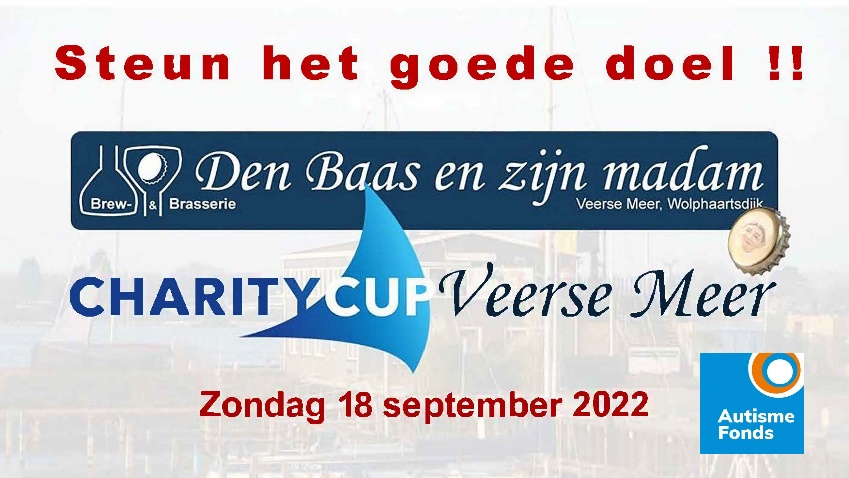 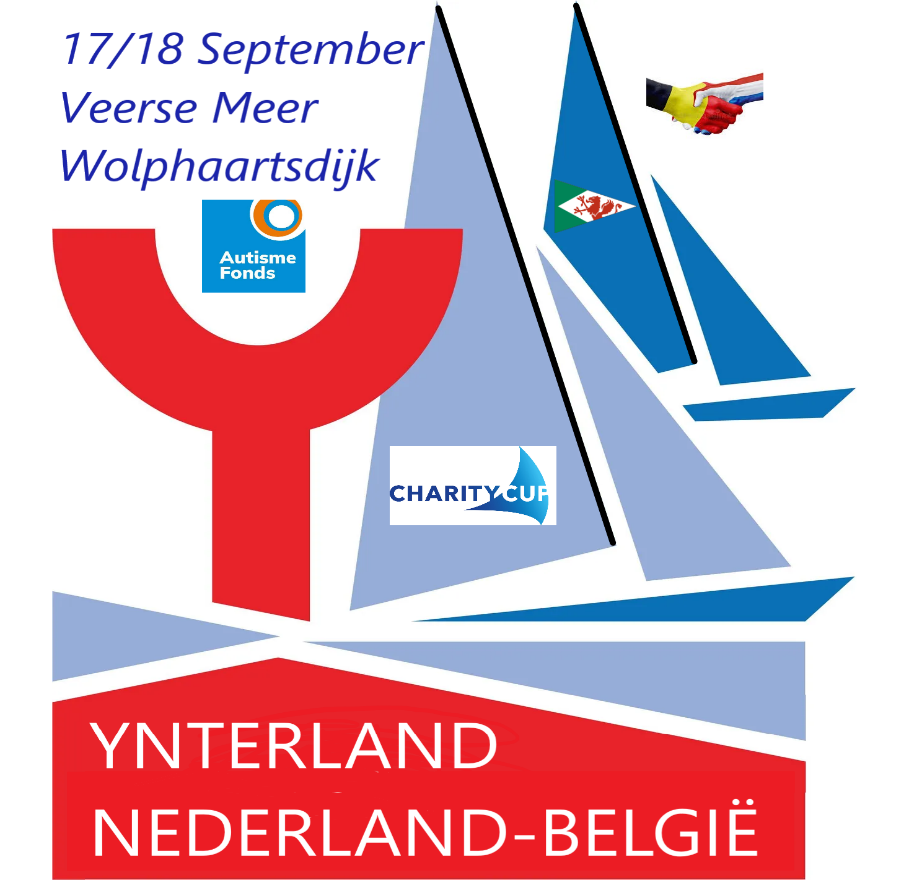 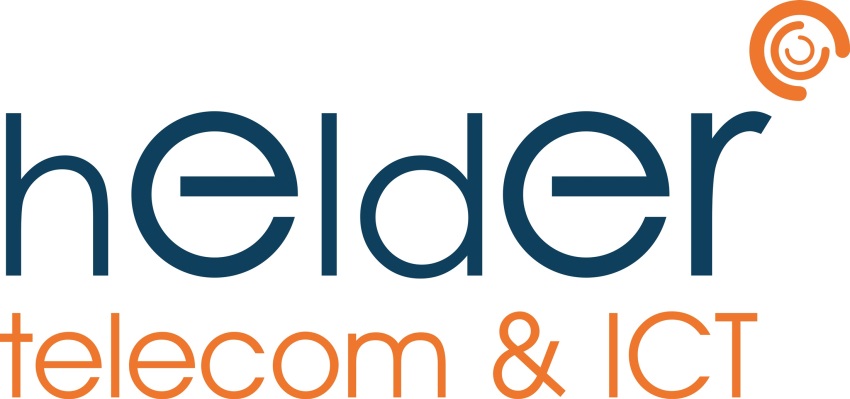 Helder communiceren. Altijd bereikbaar zijn en flexibel werken; vandaag de dag twee onmisbare ingrediënten voor een succesvolle bedrijfsvoering. De laptop doet hierbij dienst als telefoon, de smartphone als werkplek. Voor de een de wereld op z’n kop, voor Helder heel normaal. Met het leveren van een kraakhelder portfolio zorgt Helder ervoor dat u altijd in verbinding staat met de wereld om u heen. Veilig en zonder ruis op de lijn. Helder communiceren is… zorgeloos ondernemen.Alles draait om communicatie. Onze hedendaagse interactie is een interessante mix tussen analoog en digitaal, gecombineerd met een breed scala aan toestellen; telefoon, smartphone, tablet en desktop. Communicatie, telefonie en technologie staan niet langer los van elkaar, maar zijn juist onmisbare ingrediënten voor een krachtige totaaloplossing. Helder maakt het mogelijk altijd in contact te staan: met uw klanten, uw leveranciers, het thuisfront en uw collega’s, vanaf ieder willekeurig apparaat en op iedere gewenste locatie en tijdstip. U kunt altijd bellen en overal werken. Helder communiceren is... grenzeloos functioneren.